АЛЬБОМ ТИПОВЫХ КОНСТРУКЦИЙ ЗАГЛУШКИ ФЛАНЦЕВЫЕ СТАЛЬНЫЕКОНСТРУКЦИЯ, РАЗМЕРЫ И ТЕХНИЧЕСКИЕ ТРЕБОВАНИЯ АТК 24.200.02-90АЛЬБОМ ТИПОВЫХ КОНСТРУКЦИЙЗАГЛУШКИ ФЛАНЦЕВЫЕ СТАЛЬНЫЕКонструкция, размеры и технические требованияАТК 24.200.02-90Дата введения 01.01.91 Несоблюдение альбома преследуется по законуНастоящий альбом типовых конструкций распространяется на заглушки фланцевые стальные на условное давление от 0,6 до 16 МПа (от 6 до 160 кгс/см2), температуру от минус 70 до 600 °С, применяемые в химической, нефтеперерабатывающей, нефтехимической, газовой, нефтяной и других смежных отраслях промышленности.1. КОНСТРУКЦИЯ И РАЗМЕРЫ1.1. Альбом типовых конструкций устанавливает пять исполнений заглушек:исполнение 1 - заглушки с соединительным выступом на условное давление от 0,6 до 4,0 МПа (от 6 до 40 кгс/см2);исполнение 2 - заглушки с выступом на условное давление от 0,6 до 6,3 МПа (от 6 до 63 кгс/см2); исполнение 3 - заглушки с шипом на условное давление от 0,6 до 6,3 МПа (от 6 до 63 кгс/см2),кроме размеров уплотнительных поверхностей под фторопластовые прокладки, которые должны соответствовать указанным в табл. 17;исполнение 4 - заглушки под прокладку овального сечения на условное давление от 6,3 до 16,0 МПа (от 63 до 160 кгс/см2);исполнение 5 - заглушки с впадиной на условное давление от 0,6 до 4,0 МПа (от 6 до 40 кгс/см2). (Измененная редакция. Изм. № 1).1.2. Заглушки на условные давления 1,0 МПа (10 кгс/см2); 1,6 МПа (16 кгс/см2); 2,5 МПа (25 кгс/см2) с условными проходами от 10 до 50 мм включительно принимать на условное давление 4,0 МПа (40 кгс/см2).Заглушки на условное давление 1,0 МПа (10 кгс/см2) с условными проходами от 65 до 150 мм включительно принимать на условное давление 1,6 МПа (16 кгс/см2).Заглушки на условное давление 2,5 МПа (25 кгс/см2) с условными проходами от 65 до 150 мм включительно принимать на условное давление 4,0 МПа (40 кгс/см2).Заглушки на условные давления 6,3 МПа (63 кгс/см2); 10,0 МПа (100 кгс/см2) с условными проходами от 15 до 40 мм включительно принимать на условное давление 16,0 МПа (160 кгс/см2).1.3. Конструкция и размеры заглушек исполнения 1 должны соответствовать указанным на черт. 1 и в табл. 1 - 5.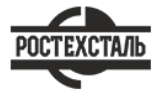 АТК 24.200.02-90  ЗАГЛУШКИ ФЛАНЦЕВЫЕ СТАЛЬНЫЕПодготовлен предприятием ООО «Ростехсталь» - федеральным поставщиком металлопрокатаСайт www.rostechstal.ru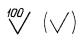 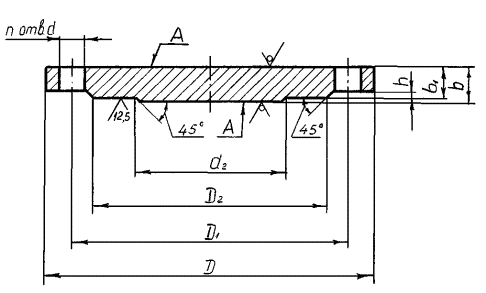 Исполнение 1Примечание. Шероховатость поверхностей А для заглушек из поковок Ra ≤ 100 мкм. Черт. 1Таблица 1 Ру 0,6 МПа (6 кгс/см2)Размеры в ммDу*	D10                 75 15                 80 20                 90 25                100 32                120 40                130 50                140 65                160 80                185 100               205 125               235 150               260 200               315 250               370 300               435 350               485 400               535 450               590 500               640 600               755 800               975 1000             1175 1200             1400D1	D250              35 55              40 65              50 75              60 90              70 100             80 110             90 130            110 150            128 170            148 200            178 225            202 280            258 335            312 395            365 445            415 495            465 550            520 600            570 705            670 920            880 1120          1080 1340          1295b	b112	1014	1216	1416	1418	1520	1722	1924	20 30	26 36	32 40	36h2345d26 10 16 22 28 36 46 60 76 94 118 142 196 244 294 344 390 440 490 590 780 9801180d11141822263033n48121620 24 28 32Номинальный диаметр болтов или шпилекМ10М12M16М20М24М27М30Масса, кг, не более0,3 0,4 0,5 0,6 1,0 1.1 1,3 1,7 2,3 2,8 4,4 5,5 8,3 11,6 17,4 22,1 30,6 41,8 49,7 74,0 159,3 285,5 454,2Ру 1,0 МПа (10 кгс/см2) Размеры в ммТаблица 3 Ру 1,6 МПа (16 кгс/см2)Размеры в ммТаблица 4 Ру 2,5 МПа (25 кгс/см2)Размеры в ммDу*	D	D1	D2200	360	310	278 250	425	370	335 300	485	430	390 350	550	490	450 400	610	550	505 450	660	600	555 500	730	660	615 600	840	770	720b	b1	h24	22	3 30	2736	3340	37	445	4250	46	5d2196 244 294 344 390 440 490 590d	n26	12 3016 3339	20Номинальный диаметр болтов или шпилекМ24	16,2 29,1 36,8 58,3М30                  81,4 95,5131,6 195,4Таблица 5 Ру 4,0 МПа (40 кгс/см2)Размеры в ммПримечание к табл. 1 - 5 - Масса подсчитана при плотности материала - 7850 кг/м3.Пример условного обозначения круглой заглушки исполнения 1 с условным проходом 100 мм на условное давление 0,6 МПа (6 кгс/см2) из стали 16ГС категории 6:Заглушка 1-100-0,6-16ГC-6	АТК 24.200.02-90 То же, квадратной:Заглушка квадратная 1-100-0,6-16ГС-6 АТК 24.200.02-901.4. Конструкция и размеры заглушек исполнения 2 должны соответствовать указанным на черт. 2 и в таблицах 6, 6а, 7 - 10.(Измененная редакция. Изм. № 1).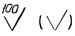 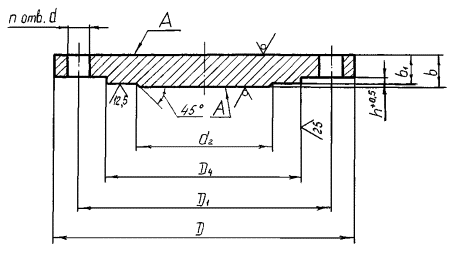 Исполнение 2Примечание. Шероховатость поверхностей А для заглушек из поковок Ra ≤ 100 мкм. Черт. 2Таблица 6 Рy 1,0 МПа (10 кгс/см2)Размеры в ммТаблица 6а Ру 0,6 МПа (6 кгс/см2)Размеры в миллиметрах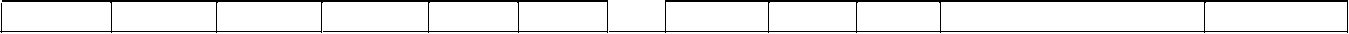 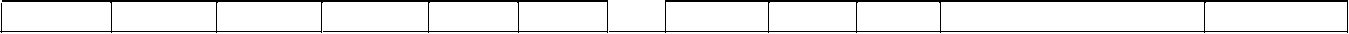 Таблица 6а. (Введена дополнительно. Изм. № 1).Таблица 7 Ру 1,6 МПа (16 кгс/см2)Размеры в ммТаблица 8 Ру 2,5 МПа (25 кгс/см2)Размеры в ммТаблица 9 Ру 4,0 МПа (40 кгс/см2)Размеры в ммТаблица 10 Ру 6,3 МПа (63 кгс/см2)Размеры в ммПримечание к табл. 6 - 10 Масса подсчитана при плотности материала - 7850 кг/м3.Пример условного обозначения круглой заглушки исполнения 2 с условным проходом 80 мм на условное давление 1,6 МПа (16 кгс/см2) из стали 16ГС категории 6:Заглушка 2-80-1,6-16ГС-6	АТК 24.200.02-90 То же, квадратной:Заглушка квадратная 2-80-1,6-16ГС-6 АТК 24.200.02-90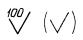 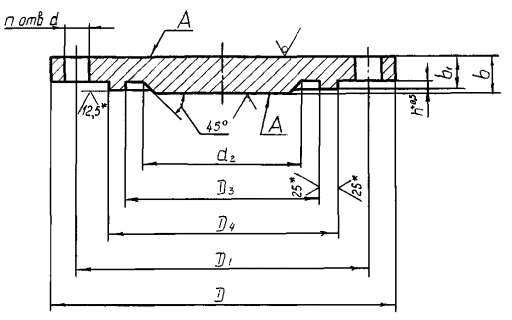 1.5. Конструкция и размеры заглушек исполнения 3 должны соответствовать указанным на черт. 3 и в табл. 11 - 16Исполнение 31. Шероховатость поверхностей А для заглушек из поковок Ra ≤ 100 мкм.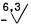 2. * для фторопластовых прокладокЧерт. 3Таблица 11 Ру 0,6 МПа (6 кгс/см2)Размеры в ммТаблица 12 Ру 1,0 МПа (10 кгс/см2)Размеры в ммТаблица 13 Ру 1,6 МПа (16 кгс/см2)Размеры в ммТаблица 14 Ру 2,5 МПа (25 кгс/см2)Размеры в мм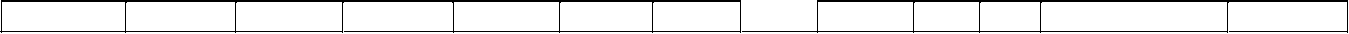 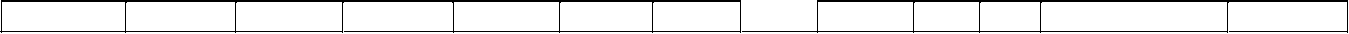 ** у200 250 300 350 400 450 500 600 800D	D1	D3	D4360            310            239            259 425            370            292            312 485            430            343            363 550            490            395            421 610            550            447            473 660            600            497            523 730            660            549            575 840            770            651            677 1075           990            851            877b2430364045 50 60b122 28 27 333742 45 55h456d2196 244 294 344 390 440 490 590 780d	n26	123016 3339	2045	24Номинальный диаметр болтов или шпилекМ24	15,1 27,5 34,5 55,5М30                  77,9 91,7127,0 190,7М42	382,6Примечание к табл. 13, 14* Заглушки D 10 - 50 мм принимать по табл. 15 на Р 4,0 МПа. ** Заглушки Dу 65 - 150 мм принимать по табл. 15 на Ру 4,0 МПа.Таблица 15 Ру 4,0 МПа (40 кгс/см2)Размеры в ммDу	D	D1	D3	D410	90	60	24	34 15	95	65	29	39 20              105	75	36	50 25              115	85	43	57 32              135            100	51	65b	b1	h14	1216	14d26 10 16 22 28d	n144Номинальный Масса, кг, диаметр шпилек не более0,4M12	0,7 0,8 1,440              145            110             61              75 50              160            125             73              87 65              180            145             95             109 80              195            160            106            120 100             230            190            129            149 125             270            220            155            175 150             300            250            183            203 200             375            320            239            259 250             445            385            292            312 300             510            450            343            363 350             570            510            395            421 400             655            585            447            473 450             680            610            497            523 500             755            670            549            57518	164 20	1822	20 24	22 26	24 30	28 36	34 40	37 45	4250	47	555	5036 46 60 76 94 118 142 196 244 294 344 390 440 49018	M1622	8	М2026	M2430	12	М2733		М30 1639                         М36 45       20               М421,6 1,9 2,8 3,3 5,3 8,2 11,3 20,8 36,6 52,4 76,4 112,8 123,5 162,0Таблица 16Ру 6,3 МПа (63 кгс/см2) Размеры в ммDу	D	D1	D3	D410              100             70              24              34 15              105             75              29              39 20              125             90              36              50 25              135            100             43              57 32              150            110             51              65 40              165            125             61              75 50              175            135             73              87 65              200            160             95             109 80              210            170            106            120 100             250            200            129            149 125             295            240            155            175 150             340            280            183            203 200             405            345            239            259 250             470            400            292            312 300             530            460            343            363 350             595            525            395            421 400             670            585            447            473 500             800            705            549            575 600             925            820            651            677b	b1	h18	1620	1822	2024	224 28	2632	30 36	34 40	38 45	43 50	47 55	5260	57	5 70	6580	75	6d26 10 16 22 28 36 46 60 76 94 118 142 196 244 294 344 390 490 590d14182226 30333945 52 56n48121620Номинальный диаметр шпилекM12M16М20М24 М27М30М36М42 М48 М52Масса, кг, не более 0,7 0,8 1,3 1,8 2,0 2,9 3,3 5,1 5,8 8,2 13,5 20,7 33,3 51,2 70,9 101,8 141,5 231,9 361,3Примечание к табл. 11 - 16. Масса подсчитана при плотности материала - 7850 кг/м3.Пример условного обозначения круглой заглушки исполнения 3 с условным проходом 100 мм на условное давление 0,6 МПа (6 кгс/см2) из стали 16ГС категории 6:Заглушка 3-100-0,6-16ГС-6	АТК 24.200.02-90 То же, квадратной:Заглушка квадратная 3-100-0,6-16ГС-6 АТК 24.200.02-90Заглушка 3-100-0,6Ф-16ГС-6 АТК 24.200.02-90Таблица 17 Размеры уплотнительных поверхностей под фторопластовые прокладкиРазмеры в мм1.6. Конструкция и размеры заглушек исполнения 4 должны соответствовать указанным на черт. 4 и в табл. 18 - 20Исполнение 4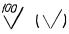 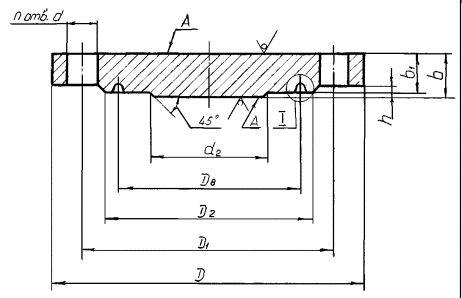 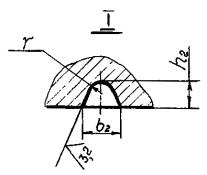 Примечание. Шероховатость поверхностей А для заглушек из поковок Ra ≤ 100 мкм.Черт. 4Таблица 18 Ру 6,3 МПа (63 кгс/см2)Размеры в ммТаблица 19 Ру 10,0 МПа (100 кгс/см2)Размеры в мм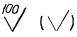 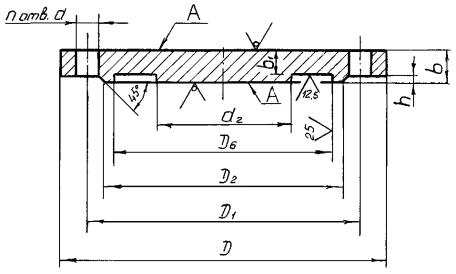 Таблица 20 Ру 16,0 МПа (160 кгс/см2)Размеры в ммТаблица 20. (Измененная редакция. Изм. № 2).Примечание к табл. 18 - 20. Масса подсчитана при плотности материала - 7850 кг/м3.Пример условного обозначения круглой заглушки исполнения 4 с условным проходом 100 мм на условное давление 6,3 МПа (63 кгс/см2) из стали 16ГС категории 6:Заглушка 4-100-6,3-16ГC-6	АТК 24.200.02-901.7. Конструкция и размеры заглушек исполнения 5 должны соответствовать указанным на черт. 5 и в таблицах 21, 21а, 21б, 21в, 21г.(Измененная редакция. Изм. № 1).Исполнение 5Примечание. Шероховатость поверхностей А для заглушек из поковок Ra ≤ 100 мкм. Черт. 5Таблица 21 Рy 4,0 МПа (40 кгс/см2)Размеры в ммТаблица 21. (Измененная редакция. Изм. № 1).Примечание. Масса подсчитана при плотности материала - 7850 кг/м3.Таблица 21а Ру 0,6 МПа (6 кгс/см2)Размеры в миллиметрах600         755         705         670 800         975         920         880662        28        23 868        36        315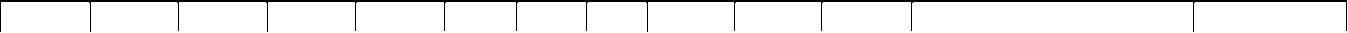 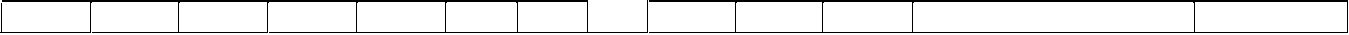 590         26           20                        М24                            90,2 780         30           24                        М27                           197,0Таблица 21б Ру 1,0 МПа (10 кгс/см2)Размеры в миллиметрахТаблица 21в Ру 1,6 МПа (16 кгс/см2)Размеры в миллиметрахDy*	D65           180 80           195 100          215 125          245 150          280 200          335 250          405 300          460 350          520 400          580 450          640 500          710 600          840 800         1020D1	D2	D6145	122	110 160	133	121 180	158	150 210	184	176 240	212	204 295	268	260 355	320	313 410	370	364 470	430	422 525	482	474 585	532	524 650	585	576 770	685	678 950	905	878b	b120	1722	19 25	21 26	22 28	24 30	26 36	32 40	35 50	45h345d260 76 94 118 142 196 244 294 344 390 440 490 590 780d	n4 1882212 2630	1633	2039	24Номинальный диаметр болтов или шпилекМ16М20М24М27М30М36Масса, кг, не более 3,4 4,1 4,9 6,4 8,3 12,0 19,5 28,7 38,4 51,7 63,0 101,5 157,0 299,1* Заглушки Dу 10 - 50 мм принимать по таблице 21 на Ру 4,0 МПаТаблица 21г Ру 2,5 МПа (25 кгс/см2)Размеры в миллиметрахDу*	D200	360 250	425 300	485 350	550 400	610 450	660 500	730 600	840 800          1075D1	D2	D6310	278	260 370	335	313 430	390	364 490	450	422 550	505	474 600	555	524 660	615	576 770	720	678 990	930	878b	b125	2230       26 36       3240	3650       45 60       55h345d2196 244 294 344 390 440 490 590 780d	n26	12 3016 3339	2045	24Номинальный диаметр болтов или шпилек М24М27М30М36М42Масса, кг, не более 17,5 24,5 38,1 60,0 83,4 97,6 118,8 200,1 361,8* Заглушки Dу 10 - 150 мм принимать по таблице 21 на Ру 4,0 МПаТаблицы 21а - г. (Введены дополнительно. Изм. № 1).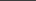 Пример условного обозначения заглушки исполнения 5 с условным проходом 80 мм на условное давление 4,0 МПа (40 кгс/см2) из стали 16ГС категории 6:Заглушка 5-80-4,0-16ГС-6     АТК 24.200.02-90 2. ТЕХНИЧЕСКИЕ ТРЕБОВАНИЯ2.1. Заглушки должны изготовляться в соответствии с требованиями настоящего альбома типовых конструкций по чертежам, утвержденным в установленном порядке.2.2. Давления условные и рабочие - по ГОСТ 356.2.3. Присоединительные размеры заглушек - по ГОСТ 12815.2.4. Требования к материалам, виды их испытаний должны соответствовать ОСТ 26-291.2.5. Материал заглушек выбирается исходя из условий эксплуатации по ОСТ 26-291 из листового и полосового проката или поковок. Поковки с пределом текучести не менее 215 МПа (2200 кгс/см2) при температуре 20 °С.2.6. Прибавка на коррозию принята - 2 мм.2.7. Для квадратных фланцев на Ру ≤ 4,0 МПа (40 кгс/см2) по ГОСТ 12815 допускается изготовлять квадратные заглушки.2.8. Неуказанные предельные отклонения номинального размера h: ±1 мм при h = 2 мм;±2 мм при h > 2 мм.2.9. Предельные отклонения размеров:D3 - H12;	d - H15;	b1 - js 15;D4 - h12;	D8 - ±0,15 мм;	b2; h2 - ±0,4 мм.Неуказанные предельные отклонения размеров - по рабочим чертежам, утвержденным в установленном порядке.Предельные отклонения размеров D3 и D4 под фторопластовые прокладки: D3 - свыше 130 до 500 мм	- Н11;- свыше 500 мм	- Н10; D4 - до 30 мм                                        - b12;- свыше 30 до 260 мм	- d11; - свыше 260 мм	- f9.2.10. Предельные отклонения от номинального размера b - по соответствующим стандартам налистовой или полосовой прокат, для поковок	, для штамповок - по II классу ГОСТ 7505.2.11. Позиционный допуск осей отверстий d в диаметральном выражении не должен быть более, мм:1,0 - для отверстий диаметром 11 мм;2,0 - для отверстий диаметром от 14 до 26 мм; 3,0 - для отверстий диаметром от 30 до 45 мм. 4,0 - для отверстий диаметром 52 и 56 мм.2.12. Заглушки рассчитаны на применение с прокладками эластичными, асбометаллическими, спирально-навитыми и овального сечения.2.13. Поверхности заглушек не должны иметь раковин, трещин, заусенцев и других дефектов, снижающих прочность заглушек и надежность соединений.2.14. Гидравлические испытания заглушек, как правило, должны производиться совместно с оборудованием в соответствии с требованиями ОСТ 26-291.2.15. Допускается изготовление заглушек сварными при условии полного провара и 100 % контроля качества сварных швов в соответствии с ОСТ 26-291.Разделка кромок и способ сварки определяется технической документацией предприятия-изготовителя.2.16. Срок службы заглушки не менее 10 лет.2.17. На боковой поверхности заглушки должна быть выполнена маркировка: условное обозначение без наименования изделия, товарный знак предприятия-изготовителя.Допускается не маркировать товарный знак предприятия-изготовителя, если заглушка не является товарной продукцией.2.18. Технические требования к крепежным изделиям по ОСТ 26-2043. ИНФОРМАЦИОННЫЕ ДАННЫЕ1. УТВЕРЖДЕН И ВВЕДЕН В ДЕЙСТВИЕ Указанием Министерства тяжелого машиностроения 19.06.90 № ВA-002-1-62882. РАЗРАБОТЧИКИ:Пролесковский А.Ю. (руководитель темы), Байбакова М.И.3. ЗАРЕГИСТРИРОВАН ВНИИКИ за № _____ от ____________ 1990 г. 4. ВЗАМЕН ОСТ 26-11-07-855. ССЫЛОЧНЫЕ НОРМАТИВНО-ТЕХНИЧЕСКИЕ ДОКУМЕНТЫDу*DD1D2bb1hd2dnНоминальный диаметр болтов или шпилекМасса, кг, не более20033529526816143196228М209,2250390350320181632442212М2014,4300440400370201742942212М2020,1350500460430221943442216М2029,3400565515482242143902616М2441,0450615565532242144402620М2448,9500670620585262344902620М2464,0600780725685302655903020М2799,68001010950905403657803324М30230,41000122011601110454159803328М30385,5120014551380133055515111803932М36675,7* Заглушки Dу 10 - 50 мм принимать по табл. 5 на Ру 4,0 МПа, Dу 65 - 150 мм принимать по табл. 3 на Ру 1,6 МПа.* Заглушки Dу 10 - 50 мм принимать по табл. 5 на Ру 4,0 МПа, Dу 65 - 150 мм принимать по табл. 3 на Ру 1,6 МПа.* Заглушки Dу 10 - 50 мм принимать по табл. 5 на Ру 4,0 МПа, Dу 65 - 150 мм принимать по табл. 3 на Ру 1,6 МПа.* Заглушки Dу 10 - 50 мм принимать по табл. 5 на Ру 4,0 МПа, Dу 65 - 150 мм принимать по табл. 3 на Ру 1,6 МПа.* Заглушки Dу 10 - 50 мм принимать по табл. 5 на Ру 4,0 МПа, Dу 65 - 150 мм принимать по табл. 3 на Ру 1,6 МПа.* Заглушки Dу 10 - 50 мм принимать по табл. 5 на Ру 4,0 МПа, Dу 65 - 150 мм принимать по табл. 3 на Ру 1,6 МПа.* Заглушки Dу 10 - 50 мм принимать по табл. 5 на Ру 4,0 МПа, Dу 65 - 150 мм принимать по табл. 3 на Ру 1,6 МПа.* Заглушки Dу 10 - 50 мм принимать по табл. 5 на Ру 4,0 МПа, Dу 65 - 150 мм принимать по табл. 3 на Ру 1,6 МПа.* Заглушки Dу 10 - 50 мм принимать по табл. 5 на Ру 4,0 МПа, Dу 65 - 150 мм принимать по табл. 3 на Ру 1,6 МПа.* Заглушки Dу 10 - 50 мм принимать по табл. 5 на Ру 4,0 МПа, Dу 65 - 150 мм принимать по табл. 3 на Ру 1,6 МПа.* Заглушки Dу 10 - 50 мм принимать по табл. 5 на Ру 4,0 МПа, Dу 65 - 150 мм принимать по табл. 3 на Ру 1,6 МПа.* Заглушки Dу 10 - 50 мм принимать по табл. 5 на Ру 4,0 МПа, Dу 65 - 150 мм принимать по табл. 3 на Ру 1,6 МПа.Dу*DD1D2bb1hd2dnНоминальный диаметр болтов или шпилекМасса, кг, не более651801451221614360184M162,5801951601331614376184M163,01002151801581614394188M163,612524521018416143118188M164,815028024021218163142228М207,1200335295268181631962212М2010,4250405355320222032442612М2419,0300460410370242142942612М2426,4350520470430262343442616М2437,3400580525482302743903016М2754,3450640585532302744403020М2766,2500710650585363344903320М3099,2600840770685403655903920М36152,28001020950905504657803924М36294,21000125511701110605659804528М42539,312001485139013307066511805232М48885,9* Заглушки Dу 10 - 50 мм принимать по табл. 5 на Ру 4,0 МПа.* Заглушки Dу 10 - 50 мм принимать по табл. 5 на Ру 4,0 МПа.* Заглушки Dу 10 - 50 мм принимать по табл. 5 на Ру 4,0 МПа.* Заглушки Dу 10 - 50 мм принимать по табл. 5 на Ру 4,0 МПа.* Заглушки Dу 10 - 50 мм принимать по табл. 5 на Ру 4,0 МПа.* Заглушки Dу 10 - 50 мм принимать по табл. 5 на Ру 4,0 МПа.* Заглушки Dу 10 - 50 мм принимать по табл. 5 на Ру 4,0 МПа.* Заглушки Dу 10 - 50 мм принимать по табл. 5 на Ру 4,0 МПа.* Заглушки Dу 10 - 50 мм принимать по табл. 5 на Ру 4,0 МПа.* Заглушки Dу 10 - 50 мм принимать по табл. 5 на Ру 4,0 МПа.* Заглушки Dу 10 - 50 мм принимать по табл. 5 на Ру 4,0 МПа.* Заглушки Dу 10 - 50 мм принимать по табл. 5 на Ру 4,0 МПа.Dу*DD1D2bb1hd2dnНоминальный диаметр болтов или шпилекМасса, кг, не более800107599093060567804524М42389,9* Заглушки Dу 10 - 150 мм принимать по табл. 5 на Pу 4,0 МПа.* Заглушки Dу 10 - 150 мм принимать по табл. 5 на Pу 4,0 МПа.* Заглушки Dу 10 - 150 мм принимать по табл. 5 на Pу 4,0 МПа.* Заглушки Dу 10 - 150 мм принимать по табл. 5 на Pу 4,0 МПа.* Заглушки Dу 10 - 150 мм принимать по табл. 5 на Pу 4,0 МПа.* Заглушки Dу 10 - 150 мм принимать по табл. 5 на Pу 4,0 МПа.* Заглушки Dу 10 - 150 мм принимать по табл. 5 на Pу 4,0 МПа.* Заглушки Dу 10 - 150 мм принимать по табл. 5 на Pу 4,0 МПа.* Заглушки Dу 10 - 150 мм принимать по табл. 5 на Pу 4,0 МПа.* Заглушки Dу 10 - 150 мм принимать по табл. 5 на Pу 4,0 МПа.* Заглушки Dу 10 - 150 мм принимать по табл. 5 на Pу 4,0 МПа.* Заглушки Dу 10 - 150 мм принимать по табл. 5 на Pу 4,0 МПа.Dу*DD1D2bb1hd2dnНоминальный диаметр шпилекМасса, кг, не более10906042141226144M120,5159565471412210144M120,62010575581614216144M120,82511585681614222144M121,032135100781816228184M161,640145110881816336184M161,8501601251021816346184M162,2651801451222018360188M163,1801951601332018376188M163,71002301901582220394228M205,812527022018424223118268M248,815030025021226243142268M2412,1200375320285302831963012М2722,1250445385345363432443312М3038,4300510450410403742943316М3055,2350570510465454243443316М3079,74006555855355047439039М36117,3450680610560504744403920М36125,9500755670615555244904520М42170,6Dу*DD1D4bb1hd2dnНоминальный диаметр болтов или шпилекМасса, кг, не более20033529525916144196228М208,8250390350312181642442212М2014,0300440400363201752942212М2019,4350500460421221953442216М2028,4400565515473242153902616М2439,6450615565523242154402620М2447,7500670620575262354902620М2464,1600780725677302565903020М2796,08001010950877403567803324М30223,7* Заглушки Dу 10 - 50 принимать по табл. 9 на Ру 4,0 МПа, Dу 65 - 150 мм по табл. 7 на Pу 1,6 МПа.* Заглушки Dу 10 - 50 принимать по табл. 9 на Ру 4,0 МПа, Dу 65 - 150 мм по табл. 7 на Pу 1,6 МПа.* Заглушки Dу 10 - 50 принимать по табл. 9 на Ру 4,0 МПа, Dу 65 - 150 мм по табл. 7 на Pу 1,6 МПа.* Заглушки Dу 10 - 50 принимать по табл. 9 на Ру 4,0 МПа, Dу 65 - 150 мм по табл. 7 на Pу 1,6 МПа.* Заглушки Dу 10 - 50 принимать по табл. 9 на Ру 4,0 МПа, Dу 65 - 150 мм по табл. 7 на Pу 1,6 МПа.* Заглушки Dу 10 - 50 принимать по табл. 9 на Ру 4,0 МПа, Dу 65 - 150 мм по табл. 7 на Pу 1,6 МПа.* Заглушки Dу 10 - 50 принимать по табл. 9 на Ру 4,0 МПа, Dу 65 - 150 мм по табл. 7 на Pу 1,6 МПа.* Заглушки Dу 10 - 50 принимать по табл. 9 на Ру 4,0 МПа, Dу 65 - 150 мм по табл. 7 на Pу 1,6 МПа.* Заглушки Dу 10 - 50 принимать по табл. 9 на Ру 4,0 МПа, Dу 65 - 150 мм по табл. 7 на Pу 1,6 МПа.* Заглушки Dу 10 - 50 принимать по табл. 9 на Ру 4,0 МПа, Dу 65 - 150 мм по табл. 7 на Pу 1,6 МПа.* Заглушки Dу 10 - 50 принимать по табл. 9 на Ру 4,0 МПа, Dу 65 - 150 мм по табл. 7 на Pу 1,6 МПа.* Заглушки Dу 10 - 50 принимать по табл. 9 на Ру 4,0 МПа, Dу 65 - 150 мм по табл. 7 на Pу 1,6 МПа.DyDD1D4bb1hd2dnНоминальный диаметр болтов или шпилекМасса, кг, не более10755029121046114М100,3158055331210410114М10209065431210416114М100,42510075511412422114М100,63212090591412428144М120,840130100691412436144М121,050140110801412446144М121,2651601301001614460144М122,0801851501151614476184М162,51002051701371614494184М163,112523520016618164118188М164,8Dу*DD1D4bb1hd2dnНоминальный диаметр болтов или шпилекМасса, кг, не более651801451091614460184M162,3801951601201614476184M162,71002151801491614494188M163,412524521017516144118188M164,515028024020318164142228М206,8200335295259181641962212М2010,0250405355312222042442612М2418,6300460410363242152942612М2425,8350520470421262353442616М2436,5400580525473302753903016М2753,4450640585523302754403020М2765,150071065057536334903320М3097,9600840770677403565903920М36148,38001020950877504567803924М36288,4DуDD1D4bb1hd2dnНоминальный диаметр шпилекМасса, кг, не более10906034141246144М120,4159565391412410144М120,52010575501614416144М120,72511585571614422144М120,832135100651816428184M161,440145110751817436184M161,850160125871817446184M162,2651801451082018460188M163,0801951601202018476188M163,51002301901492220494228М205,512527022017524224118268М248,515030025020326244142268М2411,7200375320259302841963012М2721,4250445385312363442443312М3037,4300510450363403752943316М3053,6350570510421454253443316М3077,8400655585473504753903916М36114,5450680610523504754403920М36123,9500755670575555054904520М42164,4DуDD1D4bb1hd2dnНоминальный диаметр шпилекМасса, кг, не более101007034181646144M120,71510575391816410144M120,82012590502018416184M161,325135100572220422184M161,832150110652220428224M202,240165125752422436224M203,050175135872422446224M203,4652001601092826460228M205,3802101701202826476228M205,91002502001492826494268M248,412529524017532304118308M2713,815034028020336344142338M3021,1200405345259403841963312M3033,8250470400312454342443912М3651,9300530460363504752943916М3672,1350595525421555253443916М36103,2400670585473605753904516М42143,2500800705575706554905220М48234,2600925820677807565905620М52364,9Dу*DD1D3D4bb1hd2dnНоминальный диаметр болтов или шпилекМасса, кг, не более1075501929141346114М100,315805523331413410114М100,420906533431412416114М100,4251007541511412422114М100,5321209049591412428144M120,74013010055691412436144M120,95014011066801412446144M121,165160130861001412460144M121,4801851501011151412476184M161,91002051701171371614494184M162,912523520014616616144118188M163,915026022517119116144142188M164,920031528022924916144196188M167,5250370335283303161442441812M1610,6300435395336356181652942212М2016,4350485445386406181653442212М2020,9400535495436456201753902216М2028,4450590550489509221954402216М2039,2500640600541561221954902216М2046,8600755705635661242165902620М2471,5800975920841867302767803024М27154,9Dу*DD1D3D4bb1hd2dnНоминальный диаметр болтов или шпилекМасса, кг, не более20033529523925916144196228М208,3250390350292312181642442212М2013,3300440400343363201752942212М2018,4350500460395421221953442216М2027,2400565515447473242153902616М2438,1450615565497523242154402620М2446,0500670620549575262354902620М2462,2600780725651677302565903020М2793,28001010950851877403567803324М30219,4* Заглушки Dу 10 - 50 принимать по табл. 15 на Ру 4,0 МПа, Dу 65 - 150 мм по табл. 13 на Ру 1,6 МПа.* Заглушки Dу 10 - 50 принимать по табл. 15 на Ру 4,0 МПа, Dу 65 - 150 мм по табл. 13 на Ру 1,6 МПа.* Заглушки Dу 10 - 50 принимать по табл. 15 на Ру 4,0 МПа, Dу 65 - 150 мм по табл. 13 на Ру 1,6 МПа.* Заглушки Dу 10 - 50 принимать по табл. 15 на Ру 4,0 МПа, Dу 65 - 150 мм по табл. 13 на Ру 1,6 МПа.* Заглушки Dу 10 - 50 принимать по табл. 15 на Ру 4,0 МПа, Dу 65 - 150 мм по табл. 13 на Ру 1,6 МПа.* Заглушки Dу 10 - 50 принимать по табл. 15 на Ру 4,0 МПа, Dу 65 - 150 мм по табл. 13 на Ру 1,6 МПа.* Заглушки Dу 10 - 50 принимать по табл. 15 на Ру 4,0 МПа, Dу 65 - 150 мм по табл. 13 на Ру 1,6 МПа.* Заглушки Dу 10 - 50 принимать по табл. 15 на Ру 4,0 МПа, Dу 65 - 150 мм по табл. 13 на Ру 1,6 МПа.* Заглушки Dу 10 - 50 принимать по табл. 15 на Ру 4,0 МПа, Dу 65 - 150 мм по табл. 13 на Ру 1,6 МПа.* Заглушки Dу 10 - 50 принимать по табл. 15 на Ру 4,0 МПа, Dу 65 - 150 мм по табл. 13 на Ру 1,6 МПа.* Заглушки Dу 10 - 50 принимать по табл. 15 на Ру 4,0 МПа, Dу 65 - 150 мм по табл. 13 на Ру 1,6 МПа.* Заглушки Dу 10 - 50 принимать по табл. 15 на Ру 4,0 МПа, Dу 65 - 150 мм по табл. 13 на Ру 1,6 МПа.* Заглушки Dу 10 - 50 принимать по табл. 15 на Ру 4,0 МПа, Dу 65 - 150 мм по табл. 13 на Ру 1,6 МПа.Dу*DD1D3D4bb1hd2dnНоминальный диаметр болтов или шпилекМасса, кг, не более65180145951091614460184М162,2801951601061201614476184М162,61002151801291491615494188М163,212524521015517516154118188М164,515028024018320318164142228М206,4200335295239259201841962212М2010,8250405355292312222042442612М2417,8300460410343363242152942612М2424,6350520470395421262353442616М2435,1400580525447473302753903016М2751,6450640585497523302754403020М2763,1500710650549575363354903320М3095,6600840770651677403565903924М36144,88001020950851877504567803924М36283,1DyD3D3D4D4hDyРу, МПа (кгс/см2)Ру, МПа (кгс/см2)Ру, МПа (кгс/см2)Ру, МПа (кгс/см2)hDy0,6 (6)≥ 1,0 (10)0,6 (6)≥ 1,0 (10)h10182330354152228344042032354451425404252584324850606644054607076450657281884658594101110480100105116121410011612813815061251451541671766150170182192204620022823825026062502822913043136300335342357364635038539440742264004354464574746450488496510524650054054856257666006346506626786Dу*DD1D2bb1hD8b2h2rd2dnНоминальный диаметр шпилекМасса, кг, не более501751351022624385128,04,046224M203.86520016013226243110128,04,060228M204,98021017013330283115128,04,076228M206,410025020017030283145128,04,094268M249,312529524020532303175128,04,0118308M2714,015034028024036343205128,04,0142338M3021,520040534528540383265128,04,01963312M3034,225047040034545433320128,04,02443912M3651,6300530460410454243758,04,02943916M3665,3350595525465504744208,04,03443916M3694,3400670585535555244808,04,03904516M42132,4450730650590605745208,04,04404520M42172,3* Заглушки Dу 10 - 40 мм принимать по табл. 20 на Ру 16,0 МПа.* Заглушки Dу 10 - 40 мм принимать по табл. 20 на Ру 16,0 МПа.* Заглушки Dу 10 - 40 мм принимать по табл. 20 на Ру 16,0 МПа.* Заглушки Dу 10 - 40 мм принимать по табл. 20 на Ру 16,0 МПа.* Заглушки Dу 10 - 40 мм принимать по табл. 20 на Ру 16,0 МПа.* Заглушки Dу 10 - 40 мм принимать по табл. 20 на Ру 16,0 МПа.* Заглушки Dу 10 - 40 мм принимать по табл. 20 на Ру 16,0 МПа.* Заглушки Dу 10 - 40 мм принимать по табл. 20 на Ру 16,0 МПа.* Заглушки Dу 10 - 40 мм принимать по табл. 20 на Ру 16,0 МПа.* Заглушки Dу 10 - 40 мм принимать по табл. 20 на Ру 16,0 МПа.* Заглушки Dу 10 - 40 мм принимать по табл. 20 на Ру 16,0 МПа.* Заглушки Dу 10 - 40 мм принимать по табл. 20 на Ру 16,0 МПа.* Заглушки Dу 10 - 40 мм принимать по табл. 20 на Ру 16,0 МПа.* Заглушки Dу 10 - 40 мм принимать по табл. 20 на Ру 16,0 МПа.* Заглушки Dу 10 - 40 мм принимать по табл. 20 на Ру 16,0 МПа.* Заглушки Dу 10 - 40 мм принимать по табл. 20 на Ру 16,0 МПа.Dу*DD1D2bb1hD8b2h2rd2dnНоминальный диаметр шпилекМасса, кг, не более501951451023028385128,04,046264М245,56522017014036343110128,04,060268М248,58023018015036343115128,04,076268М249,410026521017536343145128,04,094308М2712,512531025021040383175128,04,0118338М3019,615035029025045433205128,04,01423312М3028,120043036028550483265128,04,01963912М3647,825050043034555533320128,04,02443912М3673,730058550041060574375128,04,02944516М42106,4350655560465706744201711,05,83445216M48156,1400715620535757244801711,05,83905216M48204,6* Заглушки Dу 10 - 40 мм принимать по табл. 20 на Рy 16,0 МПа.* Заглушки Dу 10 - 40 мм принимать по табл. 20 на Рy 16,0 МПа.* Заглушки Dу 10 - 40 мм принимать по табл. 20 на Рy 16,0 МПа.* Заглушки Dу 10 - 40 мм принимать по табл. 20 на Рy 16,0 МПа.* Заглушки Dу 10 - 40 мм принимать по табл. 20 на Рy 16,0 МПа.* Заглушки Dу 10 - 40 мм принимать по табл. 20 на Рy 16,0 МПа.* Заглушки Dу 10 - 40 мм принимать по табл. 20 на Рy 16,0 МПа.* Заглушки Dу 10 - 40 мм принимать по табл. 20 на Рy 16,0 МПа.* Заглушки Dу 10 - 40 мм принимать по табл. 20 на Рy 16,0 МПа.* Заглушки Dу 10 - 40 мм принимать по табл. 20 на Рy 16,0 МПа.* Заглушки Dу 10 - 40 мм принимать по табл. 20 на Рy 16,0 МПа.* Заглушки Dу 10 - 40 мм принимать по табл. 20 на Рy 16,0 МПа.* Заглушки Dу 10 - 40 мм принимать по табл. 20 на Рy 16,0 МПа.* Заглушки Dу 10 - 40 мм принимать по табл. 20 на Рy 16,0 МПа.* Заглушки Dу 10 - 40 мм принимать по табл. 20 на Рy 16,0 МПа.* Заглушки Dу 10 - 40 мм принимать по табл. 20 на Рy 16,0 МПа.DуDD1D2bb1hD8b2h2rd2dnНоминальный диаметр шпилекМасса, кг, не более151057555262423596,52,810144М121,4201259058282624596,52,816184M162,22513510068302825096,52,822184M162,83215011078302826596,52,828224М203,44016512588302837596,52,836224М204,0501951451153634395128,04,046264М246,96522017014040383110128,04,060268М249,68023018015040383130128,04,076268М2410,610026521017540383145128,04,094308М2714,112531025021045433190128,04,0118338М3022,3150350290250555332051410,04,21423312М3034,7200430360315605832751711,05,81963912М3658,0250500430380706833301711,05,82443912М3695,3300585500410807743802314,08,52944516М42143,2350700590520959244202314,08,53445216М48249,04007706605951009754802314,08,53905220М48316,9DуDD1D2D6bb1hd2dnНоминальный диаметр шпилекМасса, кг, не более1090604235161326144М120,7159565474016132104М120,82010575585116132164М121,02511585685818152224М121,33213510078661815228184M161,74014511088761815336184M162,050160125102882017446184M162,6651801451221102017360188M163,3801951601331212219476188M164,31002301901581502219494228M205,912527022018417625223118268М249,515030025021220426234142268М2412,5200375320285260302741963012M2722,5250445385345313363342443312М3038,8300510450410364403652943316М3056,6350570510465422454143443316М3087,7400655585535474504643903916М36123,5450680610560524504644403920М36128,4500755670615576555154904520М42172,8DyDD1D2D6bb1hd2dnНоминальный диаметр болтов или шпилекМасса, кг, не более1075503530141126114М100,415805540341411210114М100,520906550441411216114М100,6251007560521613222114М100,9321209070601613228144М121,24013010080701613336144М121,45014011090811613346144М121,6651601301001011815360144М122,4801851501281161815376184М163,31002051701481381815394184М164,112523520017816720173118188М165,915026022520219220173142188М167,320031528025825020173196188М1611,0250370335312304201732441812М1615,2300435395365357221842942212М2022,7350485445415407221843442212М2028,7400535495465457221843902216М2035,0450590550520510221844402216М2042,8500640600570562221844902216М2050,9Dy*DD1D2D6bb1hd2dnНоминальный диаметр болтов или шпилекМасса, кг, не более20033529526826020173196228М2012,3250390350320313221932442212М2018,4300440400370364252142942212М2026,7350500460430422252143442216М2034,6400565515482474252143902616М2444,0450615565532524252144402620М2452,4500670620585576262244902620М2465,4600780725685678302555903020М27102,38001010950905878403557803324М30235,1* Заглушки Dу 10 - 50 мм принимать по таблице 21 на Ру 4,0 МПа, Dу 65 - 150 по таблице 21в на Ру 1,6 МПа.* Заглушки Dу 10 - 50 мм принимать по таблице 21 на Ру 4,0 МПа, Dу 65 - 150 по таблице 21в на Ру 1,6 МПа.* Заглушки Dу 10 - 50 мм принимать по таблице 21 на Ру 4,0 МПа, Dу 65 - 150 по таблице 21в на Ру 1,6 МПа.* Заглушки Dу 10 - 50 мм принимать по таблице 21 на Ру 4,0 МПа, Dу 65 - 150 по таблице 21в на Ру 1,6 МПа.* Заглушки Dу 10 - 50 мм принимать по таблице 21 на Ру 4,0 МПа, Dу 65 - 150 по таблице 21в на Ру 1,6 МПа.* Заглушки Dу 10 - 50 мм принимать по таблице 21 на Ру 4,0 МПа, Dу 65 - 150 по таблице 21в на Ру 1,6 МПа.* Заглушки Dу 10 - 50 мм принимать по таблице 21 на Ру 4,0 МПа, Dу 65 - 150 по таблице 21в на Ру 1,6 МПа.* Заглушки Dу 10 - 50 мм принимать по таблице 21 на Ру 4,0 МПа, Dу 65 - 150 по таблице 21в на Ру 1,6 МПа.* Заглушки Dу 10 - 50 мм принимать по таблице 21 на Ру 4,0 МПа, Dу 65 - 150 по таблице 21в на Ру 1,6 МПа.* Заглушки Dу 10 - 50 мм принимать по таблице 21 на Ру 4,0 МПа, Dу 65 - 150 по таблице 21в на Ру 1,6 МПа.* Заглушки Dу 10 - 50 мм принимать по таблице 21 на Ру 4,0 МПа, Dу 65 - 150 по таблице 21в на Ру 1,6 МПа.* Заглушки Dу 10 - 50 мм принимать по таблице 21 на Ру 4,0 МПа, Dу 65 - 150 по таблице 21в на Ру 1,6 МПа.* Заглушки Dу 10 - 50 мм принимать по таблице 21 на Ру 4,0 МПа, Dу 65 - 150 по таблице 21в на Ру 1,6 МПа.Обозначение НТД, на который дана ссылкаНомер пункта, подпункта, перечисления, приложенияГОСТ 356-80 ГОСТ 7505-74 ГОСТ 12815-80 ОСТ 26-291-87 ОСТ 26-2043-772.2 2.10 2.3, 2.72.4, 2.5, 2.14, 2.15 2.18